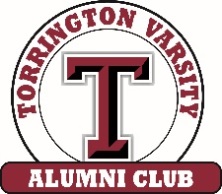 Nombre: ____________________________________________________________________________________Dirección: __________________________________________________________________________________Teléfono (H): _______________________ Teléfono (C): _____________________________________________Correo electrónico: ___________________________________________________________________________Número de hijos en la familia: __________      Número de personas que asistirán a la universidad el próximo año: ____________THS ACTIVIDADES ATLÉTICASInstrucciones: Completa una sección por cada deporte en el que hayas participado. Si recibió algún reconocimiento especial en varios años, anótelo a continuación.Deporte: ________________________________________ Letra del equipo universitario:  ☐ Sí   ☐ NoAño(s): _______________________________ 	Capitán: ☐ Sí  ☐ No      	Reconocimiento especial:  ☐ Todas las conferencias ☐ Todas las NVL	☐ Todas las estatales	☐ Todas las de Nueva Inglaterra 	☐ Todas las americanasNotas: ______________________________________________________________________________________Deporte: ________________________________________ Letra del equipo universitario:  ☐ Sí   ☐ NoAño(s): _______________________________ 	Capitán: ☐ Sí  ☐ No      	Reconocimiento especial:  ☐ Todas las conferencias ☐ Todas las NVL	☐ Todas las estatales	☐ Todas las de Nueva Inglaterra 	☐ Todas las americanasNotas: ______________________________________________________________________________________Deporte: ________________________________________ Letra del equipo universitario:  ☐ Sí   ☐ NoAño(s): _______________________________ 	Capitán: ☐ Sí  ☐ No      	Reconocimiento especial:  ☐ Todas las conferencias ☐ Todas las NVL	☐ Todas las estatales	☐ Todas las de Nueva Inglaterra 	☐ Todas las americanasNotas: ______________________________________________________________________________________Deporte: ________________________________________ Carta del equipo universitario:  ☐ Sí   ☐ NoAño(s): _______________________________ 	Capitán: ☐ Sí  ☐ No      	Reconocimiento especial:  ☐ Todas las conferencias ☐ Todas las NVL ☐ Todas las estatales	☐ Todas las de Nueva Inglaterra 	☐ Todas las americanasNotas: ______________________________________________________________________________________ACADÉMICASPromedio de calificaciones: _________________         Rango en la clase: _________________ACTIVIDADES ESCOLARES Y COMUNITARIAS¿Eras miembro del Varsity Club en THS?    ☐Sí   ☐No	Años _____________ ¿Era usted oficial del Varsity Club en THS?	☐Sí   ☐No	Años _____________ ACTIVIDADES DE EXALUMNOS DE VARSITYParticipante de Raider Run:  ☐Sí ☐No Años ________________Voluntario de Raider Run:    ☐Sí ☐No Años ________________Voluntario por invitación de Track Meet:   ☐Sí  ☐No Años ________________Participante por invitación de Track Meet: ☐Sí  ☐No Años ________________Voluntario del día anual de ex alumnos: ☐Sí  ☐No Años ________________Otro: _______________________________________________________________________________________INFORMACIÓN ADICIONALProporcione cualquier información adicional o factores que crea que el comité de becas debería considerar al revisar su solicitud.____________________________________________________________________________________________________________________________________________________________________________________________________________________________________________________________________________________________________________________________________________________________________________________________________________________________________________________________________________________________________________________________________________________________________________________________________________________________________________________________________________________________________________________________________________________________________________________________________________________________________________________________INFORMACIÓN DEL COLEGIO/UNIVERSIDADColegio o universidad a la que asiste: ____________________________________________________________Especialización o curso de estudio anticipado: _____________________________________________________Matrícula anticipada: _________________________________________________________________________Fondos disponibles para fines educativos (cantidades en dólares)      	Becas ___________________________                        Becas Escolares ________________      	Préstamos Estudiantiles _______________           	   Trabajo de Estudio ______________      	Trabajo de verano _______________________________________________________________________    	___________________Firma del Solicitante                                                 	      	Fecha_________________________________________________ 	 	 __________________Firma del Padre/Tutor                             	      	      		FechaPOR FAVOR ESCANEE ESTE DOCUMENTO Y GUÁRDELO COMO PDF ADJUNTO Y ENVÍELO POR CORREO ELECTRÓNICO A LA ATENCIÓN DE:   Paul Denza				 denzapjd1@gmail.comActividadAñosOficialHoras por semana☐Sí   ☐No☐Sí   ☐No☐Sí   ☐No☐Sí   ☐No☐Sí   ☐No☐Sí   ☐No